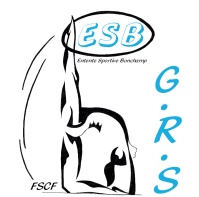 QUESTIONNAIRE ADMINISTRATIFVeuillez compléter lisiblement ce document et l’envoyer avant le 5 MARS 2016. Par courrier à l’adresse suivante :	Sylvie HOUDAYER							Les Grands Bouessays							53960 BONCHAMP LES LAVAL							06 50 07 28 28 Par mail :					houdayer.sylvie@wanadoo.frASSOCIATION :………………………………………………………………………………………………………………………………………………Adresse complète :……………………………………………………………………………………………………………………………………………………………Code postal :……………………….Ville :…………………………………………………………………………………………………………………………………….Tél :……………………………………………………Portable :…………………………………………………………….………………………………………………..e-mail :…………………………………………………………………………………………………………………………………………………………………………………CORRESPONDANT GRS : M., Mme, Mlle…………………………………………………………………………………………………….Adresse complète :……………………………………………………………………………………………………………………………………………………………Code postal :……………………….Ville :…………………………………………………………………………………………………………………………………….Tél :……………………………………………………Portable :…………………………………………………………….………………………………………………..e-mail :…………………………………………………………………………………………………………………………………………………………………………………RESPONSABLE DU DEPLACEMENT (si différent du correspondant) :M., Mme, Mlle …………………………………………………………………………………………………………………………………………………….Adresse complète :……………………………………………………………………………………………………………………………………………………………Code postal :……………………….Ville :…………………………………………………………………………………………………………………………………….Tél :……………………………………………………Portable :…………………………………………………………….………………………………………………..e-mail :…………………………………………………………………………………………………………………………………………………………………………………Ne pas compter en double les gymnastes engagées dans 2 catégories ainsi que les monitrices également juges et accompagnateurs.Arrivée le :………………………………………………….	Heure approximative :…………………………………………………….Départ le : ………………………………………………….	Heure approximative :…………………………………………………….Moyen de Transport :     Voiture                  Car             Train Samedi 28 mai 2016Dimanche 29 mai 2016Pour les Petits Déjeuners, veuillez préciser vos choix et le nombre par choixLes réservations des repas juges se feront dans un second temps sur un formulaire nominatif par juge.Information : Pour le bon fonctionnement de la compétition, le repas du samedi midi pour tous les juges, aura lieu au complexe sportif. Aucun repas juge ne sera servi à la salle des Angenoises.Un chèque de caution de 30€ par juge vous sera demandé lors des réservations, celui-ci ne vous sera restitué qu’à la fin de la compétition le dimanche midi, suite à vérification de la feuille d’émargement mise en place pour la prise des différents repas réservés par les juges.Un moment festif est organisé le samedi soir. Nous vous proposons une Soirée Dansante Déguisée.Elle aura lieu au complexe sportif de 20h30 à 22h30.Ce montant comprend l’entrée à la soirée, et une boisson non alcoolisée.(Pas de remboursement si désistement).Une liste d’hôtels ci-après vous permettra de faire vos réservations ainsi que celles de vos juges. Merci de joindre un chèque bancaire ou postal du montant de l’acompte à l’ordre de :G.R.S. BONCHAMP 	(1er acompte au 10 FEVRIER 2016) Vos réservations de repas pourront être modifiées sans pénalité jusqu’au 20 MARS 2016. Passé ce délai, aucune modification ne sera prise en compte et en cas de désistement, l’acompte versé ne pourra être remboursé. Un décompte financier vous parviendra aux environs du 30 MARS 2016. Il mentionnera le solde qui sera à régler au plus tard le 15 AVRIL 2016. Merci de bien vouloir respecter ces dates pour le bon fonctionnement de l’organisation et le respect des bénévoles.Fait à……………………………………………………….  Le………………………………………2016.Nom et signature du Responsable					Tampon de l’AssociationLISTE DES HOTELS::::::::::::::::::::::::::::::::::::::::::::::::::::::::::::::::::::::::::::::::::::::::::::::::::::::::::::::::::::::::::::::::::::::::::::::::::::::::::::::Ibis Budget Laval Rue Bernard Palissy  			53960  Bonchamp  	tel 08 92 70 20 38:::::::::::::::::::::::::::::::::::::::::::::::::::::::::::::::::::::::::::::::::::::::::::::::::::::::::::::::::::::::::::::::::::::::::::::::::::::::::::::::Hôtel F1 , Boulevard De Buffon, Z.I. des Touches, 		53810 Changé     	tel  08 91 70 52 66:::::::::::::::::::::::::::::::::::::::::::::::::::::::::::::::::::::::::::::::::::::::::::::::::::::::::::::::::::::::::::::::::::::::::::::::::::::::::::::::B and B hôtel   Rue Louis de Broglie, 			53810 Changé      	tel  08 92 78 80 49:::::::::::::::::::::::::::::::::::::::::::::::::::::::::::::::::::::::::::::::::::::::::::::::::::::::::::::::::::::::::::::::::::::::::::::::::::::::::::::::Fast hôtel  Rue du Dr Paul Mer,					 53000 Laval      	 tel  02 43 68 30 30:::::::::::::::::::::::::::::::::::::::::::::::::::::::::::::::::::::::::::::::::::::::::::::::::::::::::::::::::::::::::::::::::::::::::::::::::::::::::::::::Ibis Hotel   Boulevard De Buffon, Z.I. des Touches, 	53810 Changé   	tel   02 43 53 81 82::::::::::::::::::::::::::::::::::::::::::::::::::::::::::::::::::::::::::::::::::::::::::::::::::::::::::::::::::::::::::::::::::::::::::::::::::::::::::::::::Marin hôtel   : 102 Avenue Robert Buron, 			53000 Laval         	tel  02 43 53 09 68::::::::::::::::::::::::::::::::::::::::::::::::::::::::::::::::::::::::::::::::::::::::::::::::::::::::::::::::::::::::::::::::::::::::::::::::::::::::::::::::CHAMPIONNAT NATIONAL DE GRS à BONCHAMP LES LAVALDu 27 au 29 MAI 2016 RENSEIGNEMENTS ADMINISTRATIFS NOMBRE DE PARTICIPANTS    Gymnastes (non Juges)    Gymnastes Juges    Juges (non Gymnastes)    Monitrices non Juges    Accompagnateurs    ChauffeursTOTAL TRANSPORTS RESTAURATIONRéservation des repasPrix unitaireNombre de repasMontant à réglerNombre de repas juges (1)Petits déjeuners4€Déjeuner9,5€Dîner9,5€Petits déjeuners4€Paniers repas5€Café (lait)ThéChocolatJus d’orange  (pour tous et toutes) SOIREENombre de participantsCoût par personneCoût Total2€ HEBERGEMENT FRAIS D’ORGANISATIONForfait par gymnasteNombre de gymnastesTotal9,15 € RECAPITULATIF FINANCIERReportsMontantsRestauration                           eurosSoirée                           eurosForfait organisation                           euros                     Total général                                                                       euros                     Total général                                                                       euros        50% d’acompte du total général                                                        euros        50% d’acompte du total général                                                        euros